MA系列MA-215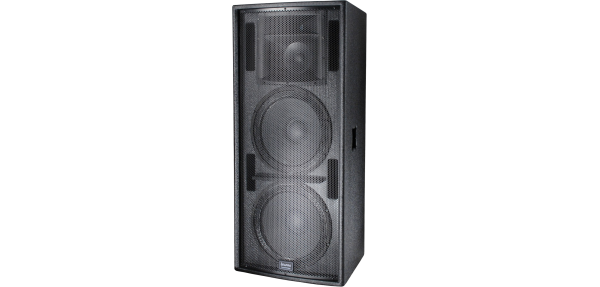 详细介绍产品咨询技术特点:*  2*15＂两分频高性能全频音箱
*  小体积、大功率、高声压（8Ω，500W，峰值声压123dB）
*  采用指数型对称号角，覆盖角度为水平方向90°，垂直方向55°
*  三重高音保护线路，确保长时间大功率状态下单元的安全及性能的稳定
*  独特的箱体结构确保多功能使用，可兼作主扩声及舞台返听
*  多点吊挂，可吊装或支架支立，使用简易方便
*  有特别为MA-215设计的超低音（S112B）供选择使用
应用范围：*  专为要求较高的使用场所如学校礼堂、部门会议室、歌舞厅、会所等主扩声
*  小型演出及演艺吧
*  可作舞台主扩MA-215二分频专业音箱：小体积、大功率、高声压，新型对称号角，优化的分频网络，可做舞台主扩，多角度全方位安装。适用于会议厅、多功能厅或辅助使用。 
技术参数：型号：MA-215
类型：2*15＂两分频高性能全频音箱
单元：低频2x15＂，2＂音圈 / 高频 1x1＂喉嘴，2＂音圈
频率响应：75Hz-18KHz (-3dB)
功率：500W 连续  2000W 峰值
标称阻抗：8 Ω
灵敏度：95dB
最大声压：连续 117 dB    峰值 123 dB
覆盖角度：水平：90° 垂直：55°
箱体结构：15mm MDF
表面处理：高强度的黑色颗粒状树脂喷漆
钢网：6mm六角型黑色钢网
吊装系统：6x M8 吊挂点，1 x 38mm 底座孔
插座：2 x Neutrik NL4
箱体尺寸：1160 x530 x 460 mm (H x W x D)
重量：51Kg